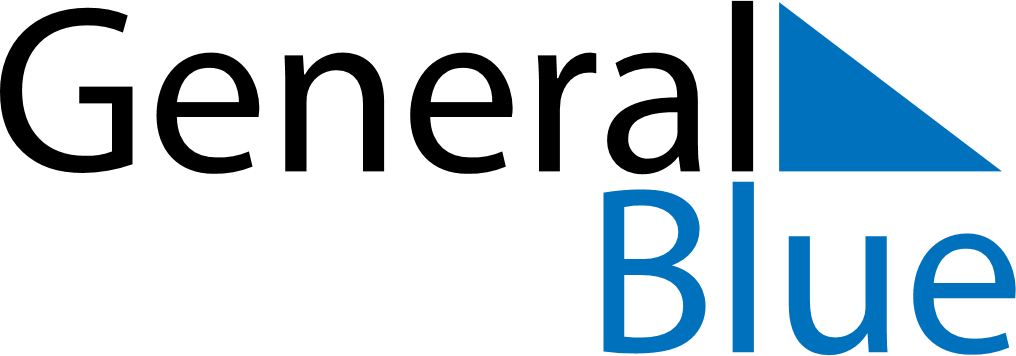 Colombia 2027 HolidaysColombia 2027 HolidaysDATENAME OF HOLIDAYJanuary 1, 2027FridayNew Year’s DayJanuary 11, 2027MondayEpiphanyMarch 21, 2027SundayPalm SundayMarch 22, 2027MondaySaint JosephMarch 25, 2027ThursdayMaundy ThursdayMarch 26, 2027FridayGood FridayMarch 28, 2027SundayEaster SundayMay 1, 2027SaturdayLabour DayMay 10, 2027MondayAscension DayMay 31, 2027MondayCorpus ChristiJune 7, 2027MondaySacred HeartJuly 5, 2027MondaySaints Peter and PaulJuly 20, 2027TuesdayIndependence DayAugust 7, 2027SaturdayBattle of BoyacáAugust 16, 2027MondayAssumptionOctober 18, 2027MondayColumbus DayNovember 1, 2027MondayAll Saints’ DayNovember 15, 2027MondayIndependence of CartagenaDecember 8, 2027WednesdayImmaculate ConceptionDecember 25, 2027SaturdayChristmas Day